   Викторина «Тайны заповедной природы»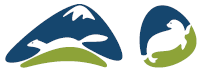 ФИО участникаАдрес электронной почтыНомер телефонаМесто проживания (город, адрес)ВозрастОбразовательное учреждение1.2.3.1. 2. 3. 4. 5. 6. 7. 4.1. 2. 3. 4. 5. 6. 5.6.1. 2. 3. 4. 5. 6. 